Math 3	7.2 Radian and Degree Measures	Unit 7SWBAT convert between radians and degrees.Example 1:  You have a bus with wheels of radius 2 meters (it’s a monster truck bus).  I’ll say how fast the wheels are turning and you say how fast the bus is moving.The wheels are turning 2000 degrees per second.The wheels are turning 6 radians per second.Converting Between Degrees and Radians**Remember that the TOP of your multiplier is the unit you’re converting TO**Note:  Radians must always be in π form.  Degrees must always be in decimal form.Example 2:  Find each coterminal angle between 0 and 2π.  Hint:  Instead of adding or subtracting 360°, use the radian equivalent (2π)!radiansradiansradiansradiansDegreesRadians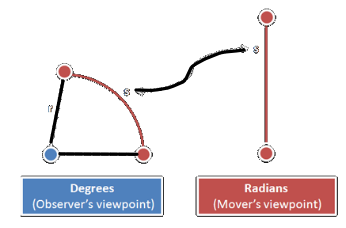 Measures angles by how far something is tiltedMeasures angles by distance traveled (arc length)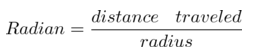 To convert FROM…TO…MULTIPLY by…DegreesRadiansRadiansDegreesConvert from…To…Multiply byTo get…90°RadiansradiansDegrees200°RadiansradiansDegreesConvert from…To…Multiply byTo get…-150°Radians5 radiansDegrees540°RadiansradiansDegreesradiansDegrees52°Radians3π radiansDegrees